North Luffenham Parish Council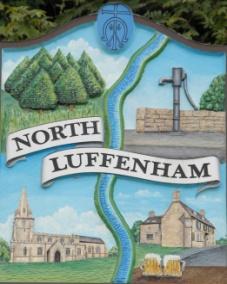 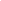 All Councillors are summoned to the Parish Council Extraordinary Meeting on 10th March 2022 at 7.30pm AgendaThe public may attend the meeting but there will be no Public Forum38/22	Apologies: 39/22	Declarations of Interest40/22	Chairman's report41/22	To receive, discuss and consider a proposal to fund the parish Jubilee Celebrations up to £1000 in accordance with budget42/22	To receive, discuss and consider the proposed neighbourhood plan policies for North Luffenham prior to submission to RCC for screening	43/22	To seek permission to close the meeting to the public to consider agenda item 44/22	44/22	To receive, discuss and consider a formal complaint from a resident of North Luffenham	John Willoughby  Parish Clerk  5th March 2022